          							ΑΔΑ: 6ΕΠΑΟΚΞΧ-ΥΙ8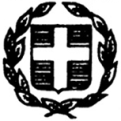 ΕΛΛΗΝΙΚΗ ΔΗΜΟΚΡΑΤΙΑ                                                    ΓΛΥΦΑΔΑ   16    /  9  / 2021           Ν.Π.Δ.Δ.                                                                       ΑΡ.  ΠΡΩΤ. : 372ΣΧΟΛΙΚΗ ΕΠΙΤΡΟΠΗ                                                              ΔΕΥΤΕΡΟΒΑΘΜΙΑΣ ΕΚΠΑΙΔΕΥΣΗΣ         Α.Φ.Μ. : 997574320     Δ.Ο.Υ:  ΓΛΥΦΑΔΑΣΤαχ. Δ/νση: ΑΛΣΟΥΣ 15 ,   16675 ΓΛΥΦΑΔΑ                                                                         Τηλ.: 213 2025 236 & 213 2025 237                                        ΠΡΟΚΗΡΥΞΗ  ΕΠΑΝΑΛΗΠΤΙΚΟΥ ΑΝΟΙΧΤΟΥ ΠΛΕΙΟΔΟΤΙΚΟΥ ΔΙΑΓΩΝΙΣΜΟΥΓΙΑ  ΤΗΝ   ΕΚΜΙΣΘΩΣΗ  ΤΩΝ  ΣΧΟΛΙΚΩΝ ΚΥΛΙΚΕΙΩΝΤΩΝ  ΣΧΟΛΙΚΩΝ ΜΟΝΑΔΩΝ ΤΩΝ 4ου ΓΥΜΝΑΣΙΟΥ ΚΑΙ 6ΟΥ ΛΥΚΕΙΟΥ ΓΛΥΦΑΔΑΣΗ  Πρόεδρος  της  Σχολικής  Επιτροπής  Δευτεροβάθμιας Εκπαίδευσης του Δήμου Γλυφάδας, κ. Καράμπελα Μαρία .Έχοντας  υπόψη :1).  Την  υπ’ αρ. 64321/Δ4/16-5-2008  Κ.Υ.Α Υπουργού ΥΠ.Δ.Β.Μ.Θ.& Υπουργού Εσωτερικών  (ΦΕΚ 1003/30-5-2008/τ΄. Β΄), που αφορά τη λειτουργία  κυλικείων δημοσίων σχολείων, όπως έχει τροποποιηθεί και ισχύει με την Υ.Α. 11526/Δ4/10-9-2010 και εν συνεχεία με την με αρ. Φ2/1553/129578/Δ1/4-8-2016 (ΦΕΚ 2646 Β΄/ 25-8-2016) όμοια.2). Τις από  με αρ. 99/2021 και 100/2021 αποφάσεις  της Σχολικής Επιτροπής σχετικές με την προκήρυξη επαναληπτικού διαγωνισμού για την εκμίσθωση των σχολικών κυλικείων του 4ου Γυμνασίου και του 6ου Λυκείου3). Το  γεγονός ότι από τις διατάξεις της προκήρυξης αυτής δεν προκαλείται πρόσθετη δαπάνη σε βάρος του Κρατικού Προϋπολογισμού.                                                                      ΠΡΟΚΗΡΥΣΣΕΙ   Επαναληπτικό ανοιχτό δημόσιο πλειοδοτικό  διαγωνισμό με σφραγισμένες προσφορές για την εκμίσθωση και εκμετάλλευση  των σχολικών κυλικείων των Σχολικών μονάδων:       - 4ου ΓΥΜΝΑΣΙΟΥ επί των οδών Γ. Γεννηματά & Αγ. Νεκταρίου - 6ου ΛΥΚΕΙΟΥ επί της οδού Αγ. Τριάδας 12ΑΡΘΡΟ 1 Η ανάθεση από  τη Σχολική Επιτροπή της λειτουργίας και εκμετάλλευσης των σχολικών κυλικείων θα γίνει κατόπιν του διαγωνισμού  σε συνάρτηση με :    α). την τιμή προσφοράς    β). την προϋπηρεσία σε μίσθωση σχολικού κυλικείου    γ). την πολυτεκνική ιδιότητα του ιδίου ή και προερχόμενου από πολύτεκνη οικογένεια    δ). την μονογονεϊκή ιδιότητα     ε). την πιστοποίηση του ΕΦΕΤΗ μοριοδότηση στις περιπτώσεις  α, β, γ, δ, ε  γίνεται ως εξής:  Ι. Κάθε προσφορά  πολλαπλασιάζεται επί δύο.  ΙΙ. Για κάθε χρόνο προϋπηρεσίας σε μίσθωση σχολικού κυλικείου υπολογίζεται ένα (01)        μόριο. Το σύνολο των μορίων λόγω προϋπηρεσίας δεν μπορεί να υπερβαίνει τα οκτώ(08).  ΙΙΙ. Για την πολυτεκνική ιδιότητα υπολογίζονται μόρια ως ακολούθως:        *Πολύτεκνος υποψήφιος εκμεταλλευτής κυλικείου πέντε (05) μόρια       *Υποψήφιος εκμεταλλευτής κυλικείου προερχόμενος από πολυτεκνική οικογένεια (03)        μόρια  ΙV. Μονογονεϊκή ιδιότητα τέσσερα (04) μόρια  V. Πιστοποιημένος από τον ΕΦΕΤ υποψήφιος εκμεταλλευτής κυλικείου: επιπλέον ένα (01)   μόριο  VI. Πιστοποιημένος είτε μέσω ΕΟΠΠΕΠ είτε μέσω εναλλακτικών σχημάτων (ΕΣΥΔ) δύο (02) μόρια                                                                         ΑΡΘΡΟ 2Δικαίωμα συμμετοχής στο διαγωνισμό έχουν:     α). Φυσικά πρόσωπα καθώς και δημοτικά νομικά πρόσωπα.     β). Πολίτες των κρατών-μελών της Ευρωπαϊκής  Ένωσης, γνώστες της Ελληνικής γλώσσας.Το  επίπεδο γλωσσομάθειας τους για την καλή εκτέλεση των καθηκόντων τους διαπιστώνεται από την επιτροπή διενέργειας του διαγωνισμού.ΑΡΘΡΟ 3Δε γίνονται δεκτοί στο διαγωνισμό :    α). Όσοι απασχολούνται στο δημόσιο ή σε ΝΠΔΔ με οποιαδήποτε εργασιακή σχέση.    β). Συνταξιούχοι.    γ). Όσοι έχουν κώλυμα διορισμού στο Δημόσιο σύμφωνα με τα άρθρα 4, ( παρ. 1,2,3 και          4,5,7,8,9 του Ν. 3528/2007 ΦΕΚ 26τ. Α΄/ 9-2-07.    δ). Όσοι είναι ανάδοχοι εκμετάλλευσης άλλου κυλικείου Δημόσιου ή Ιδιωτικού  Σχολείου.    ε). Όσοι είναι ήδη εκμεταλλευτές κυλικείου και δεν έχουν εξοφλήσει τις οφειλές τους προς   τη Σχολική Επιτροπή και έχουν εγερθεί εναντίον τους αγωγές απόδοσης μισθίου και καταβολής μισθωμάτων ή διαταγές απόδοσης μισθίου και καταβολής μισθωμάτων.                                                                             ΑΡΘΡΟ 4Η σύμβαση που θα υπογραφεί θα ισχύσει για εννέα (9) έτη χωρίς καμία περαιτέρω παράταση.                                                                            ΑΡΘΡΟ 5Περίληψη της προκήρυξης του διαγωνισμού θα τοποθετηθεί στον πίνακα ανακοινώσεων των σχολείων, σε εμφανές σημείο μπροστά στην  είσοδο των σχολικών μονάδων,  στο Δημαρχείο Γλυφάδας , θα δημοσιευτεί σε μία τοπική εφημερίδα και θα αναρτηθεί  στην  ιστοσελίδα του Δήμου και στην Διαύγεια του Δήμου Γλυφάδας.ΑΡΘΡΟ 6 Τα  δικαιολογητικά συμμετοχής του κάθε ενδιαφερόμενου στο διαγωνισμό είναι:     α) Έγγραφη αίτηση με πλήρη στοιχεία για τη συμμετοχή του στο διαγωνισμό.   β) Έγγραφη οικονομική προσφορά που εμπεριέχει το προσφερόμενο ποσό σε ευρώ για κάθε μαθητή, η οποία θα τοποθετείται σε ξεχωριστό από τα άλλα δικαιολογητικά κλειστό αδιαφανή φάκελο. Η προσφορά πρέπει να είναι καθαρογραμμένη χωρίς ξέσματα, σβησίματα, προσθήκες, διορθώσεις. Τυχόν διόρθωση μονογράφεται από τον ενδιαφερόμενο. Η επιτροπή διενέργειας του διαγωνισμού κατά τον έλεγχο, αφού καθαρογράψει τη διόρθωση, τη μονογράφει και τη σφραγίζει. Η προσφορά απορρίπτεται, όταν υπάρχουν σε αυτή διορθώσεις, οι οποίες την καθιστούν ασαφή κατά την κρίση της Επιτροπής διενέργειας του διαγωνισμού.    γ). Πιστοποιητικό προϋπηρεσίας σε εκμίσθωση σχολικού κυλικείου από την          αντίστοιχη  σχολική επιτροπή.    δ). Πιστοποιητικό πολυτεκνίας από τον αρμόδιο φορέα.    ε). Πιστοποιητικό φορολογικής και δημοτικής ενημερότητας (Δημοτική ενημερότητα από το Δήμο κατοικίας και από το Δήμο Γλυφάδας) .    στ).Πιστοποιητικό Εισαγγελίας ότι δεν είναι φυγόποινος ή φυγόδικος.     ζ). Πιστοποιητικό Ποινικού Μητρώου.     η). Για τη συμμετοχή στο διαγωνισμό καταβάλλεται ποσό εγγύησης 500 (πεντακοσίων)          ευρώ ή  αντίστοιχη εγγυητική επιστολή.Η εγγύηση αυτή επιστρέφεται στους ενδιαφερόμενους υποψηφίους μετά την κατακύρωση του διαγωνισμού εκτός του υποψηφίου, στον οποίο κατακυρώθηκε η παραχώρηση του κυλικείου, ο οποίος πρέπει να καταβάλλει συμπληρωματικά αντίστοιχο ποσό ή εγγυητική επιστολή που να καλύπτει συνολικά το 20% του ετήσιου μισθώματος ως εγγύηση καλής εκτέλεσης της σύμβασης.Το ποσό αυτό ή η εγγυητική επιστολή παρακρατείται  καθ όλη τη διάρκεια της σύμβασης και επιστρέφεται μετά τη λήξη της άτοκα, πλην της περίπτωσης καταγγελίας ή πρόωρης λήξης της σύμβασης οπότε καταπίπτει υπέρ της σχολικής επιτροπής.      θ). Υπεύθυνη δήλωση του Ν. 1599/1986 στην οποία δηλώνεται ότι δεν είναι ανάδοχοι εκμετάλλευσης άλλου κυλικείου δημόσιου ή ιδιωτικού σχολείου.      ι). Πιστοποιητικό δημόσιας αρχής από το οποίο να προκύπτει η ιδιότητα γονέα  μονογονεϊκής οικογένειας.         ια). Πιστοποιητικό του ΕΦΕΤ      ιβ). Ό,τι άλλο δικαιολογητικό ήθελε κριθεί κατά περίπτωση αναγκαίο χωρίς να μεταβάλλονται οι βασικοί όροι του διαγωνισμού.      Για τη συμμετοχή των δημοτικών νομικών προσώπων απαιτούνται όλα τα  ανωτέρω δικαιολογητικά εκτός του Πιστοποιητικού Εισαγγελίας, της Υπεύθυνης δήλωσης του Ν. 1599/1986 και του αποσπάσματος Ποινικού μητρώου. Απαιτείται όμως επιπλέον αποδεικτικό έγγραφο του εξουσιοδοτημένου να συμμετάσχει στο διαγωνισμό ατόμου. Τα δημοτικά νομικά πρόσωπα που συμμετέχουν πρέπει να έχουν τη δυνατότητα λειτουργίας σχολικών κυλικείων εκ του καταστατικού τους.ΑΡΘΡΟ 7Σε περίπτωση αποτυχίας και του  επαναληπτικού διαγωνισμού, γίνεται απευθείας ανάθεση του κυλικείου σε πρόσωπο που διαθέτει τις νόμιμες προϋποθέσεις, αφού υποβάλλει τα δικαιολογητικά που προβλέπονται από την απόφαση αυτή. Σε περίπτωση μη ύπαρξης ενδιαφερομένων για απευθείας ανάθεση, μπορεί να γίνει απευθείας ανάθεση σε άτομα του σχολικού περιβάλλοντος, πάσης φύσεως βοηθητικού προσωπικού που απασχολείται με οποιαδήποτε σχέση εργασίας. Οι όροι της απευθείας ανάθεσης δεν μπορεί να είναι δυσμενέστεροι των προβλεπομένων όρων της προκήρυξης . Το ποσό της ανάθεσης δεν μπορεί να είναι μικρότερο από το ελάχιστο όριο εκκίνησης που καθορίζεται στο άρθρο 9 της παρούσης προκήρυξης.ΑΡΘΡΟ 8Η προθεσμία  μεταξύ της δημοσίευσης της προκήρυξης και της ημέρας του  αρχικού διαγωνισμού δεν μπορεί να είναι μικρότερη των 30  ημερών.ΑΡΘΡΟ 9Το ελάχιστο ποσό προσφοράς από τους ενδιαφερομένους  ορίζεται στα (6) Ευρώ  ανά μαθητή ετησίως (189 εργάσιμες ημέρες) και θα αποτελεί ποσό εκκίνησης κατά τη διαδικασία του διαγωνισμού.ΑΡΘΡΟ 10Ο προσφέρων θεωρείται ότι αποδέχεται ανεπιφύλακτα όλους τους όρους της προκήρυξης και τις διατάξεις της παρούσης απόφασης.ΑΡΘΡΟ 11Η αποσφράγιση των προσφορών γίνεται δημόσια ενώπιον της επιτροπής διενέργειας του διαγωνισμού. Όσοι παρίστανται στη διαδικασία αποσφράγισης των προσφορών, λαμβάνουν γνώση των συμμετεχόντων στο διαγωνισμό. Η επιτροπή διενέργειας του διαγωνισμού προβαίνει στην έναρξη της διαδικασίας αποσφράγισης των προσφορών κατά την ημερομηνία και ώρα που ορίζεται από την προκήρυξη. Προσφορές που υποβάλλονται στην Επιτροπή μετά την έναρξη της διαδικασίας αποσφράγισης δεν αποσφραγίζονται αλλά παραδίδονται στους ενδιαφερόμενους, ως εκπρόθεσμες.ΑΡΘΡΟ 12Ένσταση κατά της νομιμότητας διενέργειας του διαγωνισμού ή της συμμετοχής κάποιου σε αυτόν κατά τη διάρκεια του διαγωνισμού υποβάλλεται μέχρι και την επόμενη εργάσιμη ημέρα από την ημερομηνία διενέργειάς του. Η επιτροπή υποβάλλει την ένσταση με αιτιολογημένη γνωμοδότησή της στη Σχολική Επιτροπή που είναι αρμόδια για την κατακύρωση του διαγωνισμού, προκειμένου να αποφανθεί τελικά για την αποδοχή ή την απόρριψή της.ΑΡΘΡΟ 13Στην περίπτωση που οι πρώτοι στον αριθμό μορίων είναι δύο ή περισσότεροι η Επιτροπή τους ζητάει να προσκομίσουν την επόμενη εργάσιμη ημέρα νέα έγγραφη προσφορά. Η διαδικασία αυτή μπορεί να επαναλαμβάνεται κάθε επόμενη εργάσιμη ημέρα μέχρι να υπάρξει πλειοδότης  με τον υψηλότερο αριθμό μορίων. ΑΡΘΡΟ  14Ο  εκμεταλλευτής του κυλικείου πρέπει να τηρεί αυστηρά τις ισχύουσες Υγειονομικές διατάξεις σύμφωνα με την υπ’ αρ. ΔΥ1γ/Γ.Π. /οικ.93828/ (Φ.Ε.Κ. 1183/31.8.2006,τ. Β΄) απόφαση του Υπουργού Υγείας και Κοινωνικής Αλληλεγγύης, όπως αυτή διαμορφώνεται κάθε φορά, με την οποία καθορίζονται τα προσφερόμενα είδη από τα σχολικά κυλικεία.Επίσης οι συμμετέχοντες θα πρέπει να γνωρίζουν ότι εφόσον τους ανατεθεί η εκμετάλλευση του κυλικείου:     Α)  Απαγορεύεται η υπεκμίσθωση ή η με οποιονδήποτε τρόπο ολική  ή μερική παραχώρησή του σε άλλο άτομο,     Β)  Είναι υποχρεωτική η χρησιμοποίηση Φ.Τ.Μ.     Γ)  Είναι υποχρεωτική η ασφάλιση στον ΟΑΕΕ.     Δ)  Για τη λειτουργία του κυλικείου απαιτείται έκδοση σχετικής άδειας.     Ε)  Οφείλει να προσκομίσει βεβαίωση ότι παρακολούθησε σεμινάριο υγιεινής και ασφάλειας του Ε.Φ.Ε.Τ. Σε περίπτωση που δεν το έχει παρακολουθήσει, υποχρεούται να το κάνει και να προσκομίσει τη βεβαίωση σε εύλογο χρονικό διάστημα.   ΣΤ)  Το κυλικείο θα λειτουργεί όλες τις ώρες κατά τις οποίες το σχολείο είναι ανοικτό.    Ζ)  Ο μισθωτής θα είναι υπεύθυνος για την καθαριότητα του χώρου του κυλικείου καθώς και του περιβάλλοντα χώρου.ΑΡΘΡΟ 15Η παρουσία του μισθωτή  στο κυλικείο τις ώρες λειτουργίας του είναι απαραίτητη. Δύναται να επικουρείται από πρόσωπο, το οποίο θα πληροί τις σχετικές προϋποθέσεις εργασίας. Το πρόσωπο το οποίο θα συνεπικουρεί πρέπει απαραιτήτως να πληροί τις προϋποθέσεις σύμφωνα με τα άρθρα 4 (παρ. 1, 2, 3 και 4), 7, 8 και 9 του Ν. 3528/2007 (ΦΕΚ 26Α / 9-2-2007) «Κύρωση του Κώδικα Κατάστασης Δημοσίων Πολιτικών Διοικητικών Υπαλλήλων και Υπαλλήλων Ν.Π.Δ.Δ.».ΑΡΘΡΟ 16(Καταβολή μισθώματος)Η ετήσια καταβολή του μισθώματος θα γίνεται στο Ταμείο της Σχολικής Επιτροπής σε τρεις (3) δόσεις. Η πρώτη δόση στις 30 Νοεμβρίου, η δεύτερη στις 28 Φεβρουαρίου και η τρίτη στις 31 Μαΐου. Το ύψος των δόσεων θα διαμορφώνεται σύμφωνα με τον τύπο:Όπου:	υ είναι το ύψος των δόσεων, 	189 οι εργάσιμες ημέρες του έτους,  	α είναι η προσφορά, 	β είναι ο αριθμός των φοιτώντων μαθητών στις ημερομηνίες που καταβάλλονται οι δόσεις, 	γ είναι οι εργάσιμες ημέρες λειτουργίας του σχολείου με αντίστοιχη φοίτηση μαθητών για την περίοδο που καλύπτει η δόση. 	Ο αριθμός των φοιτώντων μαθητών (β) και οι εργάσιμες ημέρες για την περίοδο που καλύπτει η δόση (γ) βεβαιώνονται κάθε φορά από το Διευθυντή του Σχολείου. Οι ημέρες και ώρες λειτουργίας του κυλικείου ταυτίζονται με αυτές της λειτουργίας της Σχολικής Μονάδας και θεωρούνται  189  εργάσιμες ημέρες.  ΑΡΘΡΟ  17Τόπος  και χρόνος διενέργειας διαγωνισμού Η  υποβολή των αιτήσεων-προσφορών από τους ενδιαφερόμενους θα γίνει την ημέρα του διαγωνισμού.Η αποσφράγιση  των κλειστών προσφορών, θα πραγματοποιηθεί ενώπιον των Επιτροπών Διενέργειας  των Διαγωνισμών στην αίθουσα συνεδριάσεων του Δημοτικού Συμβουλίου Γλυφάδας (΄Αλσους 15- ισόγειο) , την ίδια μέρα και ώρα.ΑΡΘΡΟ 18Με απόφαση  της Σχολικής Επιτροπής συγκροτείται η Επιτροπή ελέγχου λειτουργίας του σχολικού κυλικείου, η οποία αποτελείται από:    α). Το  Διευθυντή του σχολείου ή το νόμιμο αναπληρωτή του.    β). Ένα μέλος του συλλόγου γονέων με τον αναπληρωτή του.    γ). Ένα μέλος της Σχολικής Επιτροπής με τον αναπληρωτή του.    δ). Έναν εκπαιδευτικό του σχολείου με τον αναπληρωτή του.    ε). Ένα μέλος της Μαθητικής Κοινότητας με τον αναπληρωτή του.Πρόεδρος της παραπάνω Επιτροπής είναι ο Διευθυντής του σχολείου ή ο αναπληρωτής του, ο οποίος καλεί τα μέλη σε συνεδρίαση για τη συζήτηση διαφόρων προβλημάτων λειτουργίας του κυλικείου. Για τις συνεδριάσεις τηρούνται σχετικά πρακτικά σε ειδικό βιβλίο πράξεων.Έργο της επιτροπής είναι ο έλεγχος της ομαλής λειτουργίας του κυλικείου, η διάθεση από αυτό των προβλεπομένων και οριζομένων ειδών από τις ισχύουσες διατάξεις, όπως κάθε φορά αυτές ισχύουν.Στα σχολικά συγκροτήματα ή σε σχολεία όπου έχουμε ένα κυλικείο αλλά δύο ή περισσότερους συλλόγους γονέων, συλλόγους διδασκόντων κλπ. η Επιτροπή Ελέγχου Λειτουργίας του σχολικού κυλικείου αποτελείται από:     α). Έναν Διευθυντή σχολείου του συγκροτήματος ή των συστεγαζόμενων στο διδακτήριο σχολείων, ως πρόεδρο της Επιτροπής, με τον αναπληρωτή του που επιλέγονται από τον Πρόεδρο της αρμόδιας Σχολικής Επιτροπής    β). Ένα μέλος του συλλόγου γονέων με τον αναπληρωτή του που τους προτείνουν όλοι οι σύλλογοι των σχολικών μονάδων που συστεγάζονται στο συγκεκριμένο διδακτήριο.    γ). Ένα μέλος της Σχολικής Επιτροπής με τον αναπληρωτή του που επιλέγονται από τον πρόεδρο της Σχολικής Επιτροπής.    δ). Ένα μέλος των μαθητικών κοινοτήτων με τον αναπληρωτή του που θα προτείνονται από τις μαθητικές κοινότητες όλων των άλλων σχολείων του συγκροτήματος ή των συστεγαζόμενων στο διδακτήριο σχολείων.    ε). Έναν εκπαιδευτικό με τον αναπληρωτή του. Κάθε παράβαση των όρων της παρούσας θα πιστοποιείται από τα μέλη της Επιτροπής Ελέγχου και λειτουργίας του κυλικείου,  η οποία μπορεί να εισηγείται στη Σχολική Επιτροπή του σχολείου την καταγγελία της σύμβασης που έχει υπογραφεί, για ουσιώδη λόγο, που οφείλεται στον υπεύθυνο ανάδοχο του κυλικείου.Η Σχολική Επιτροπή κρίνει εάν συντρέχει ή όχι λόγος καταγγελίας της σύμβασης και αποφασίζει αναλόγως, αφού προηγουμένως κληθεί να εκφράσει τις απόψεις του, ο εκμεταλλευτής του κυλικείου.Η Σχολική Επιτροπή διατηρεί το δικαίωμα για πρόσθετη χρέωση στην κατανάλωση ηλεκτρικής ενέργειας.  Η χρέωση θα υπολογίζεται ως εξής: συνολικό ποσό λογαριασμού επί το κλάσμα “κιλοβατώρες (KWH) που κατανάλωσε το κυλικείο, προς  το σύνολο των ΚWH του σχολείου”ΑΡΘΡΟ 19Η  σύμβαση υπογράφεται από τον Πρόεδρο της Σχολικής  Επιτροπής και από τον υποψήφιο, που έχει συγκεντρώσει τα περισσότερα μόρια.ΑΡΘΡΟ  20Η  Σχολική  επιτροπή κατά το χρόνο της προκήρυξης υποχρεούται να έχει εξασφαλίσει τις προϋποθέσεις καταλληλότητας του χώρου του κυλικείου, προκειμένου να εκδοθεί η απαραίτητη άδεια λειτουργίας από το Δήμο, σύμφωνα με τις κείμενες διατάξεις. ΑΡΘΡΟ 21Ο νέος μισθωτής που θα επιλεγεί από τον διαγωνισμό θα εγκατασταθεί στην χρήση του κυλικείου κατά τον χρόνο που θα έχει αποχωρήσει από το κυλικείο ο προηγούμενος μισθωτής, είτε οικειοθελώς, είτε σε εκτέλεση δικαστικής απόφασης. Η Σχολική Επιτροπή δεν ευθύνεται για οποιαδήποτε αποζημίωση προς τον νέο μισθωτή λόγω καθυστέρησης της παράδοσης του μισθίου προς αυτόν.ΑΡΘΡΟ 22Όλοι  οι παραπάνω όροι θεωρούνται και είναι ουσιώδεις, η δε παράβαση και ενός μόνο εξ αυτών θα έχει σαν συνέπεια την καταγγελία της σύμβασης. Γλυφάδα,  16 Σεπτεμβρίου 2021Η ΠΡΟΕΔΡΟΣ ΤΗΣ Σ.Ε.  ΔΕΥΤΕΡΟΒΑΘΜΙΑΣ ΕΚΠΑΙΔΕΥΣΗΣ ΤΟΥ ΔΗΜΟΥ ΓΛΥΦΑΔΑΣΚΑΡΑΜΠΕΛΑ ΜΑΡΙΑ  υ = 1/189 · α · β · γΧρέωση κυλικείου σε ΔΕΗ=KWH κυλικείου______________________Σύνολο KWH σχολείουxΣυνολικό ποσό λογαριασμού